Załącznik nr 1 Do Regulaminu naboru
wniosków o dofinansowanie w
Programie Priorytetowym
„Ciepłe Mieszkanie”WNIOSEKO DOFINANSOWANIE W PROGRAMIE PRIORYTETOWYM „CIEPŁE MIESZKANIE”Przed przystąpieniem do wypełnienia wniosku należy zapoznać się z Regulaminem naboru do Programu Priorytetowego „Ciepłe Mieszkanie” oraz instrukcją wypełniania wnioskuWniosek należy wypełniać DRUKOWANYMI	 literami!D. OŚWIADCZENIAD.1. Oświadczenie o zgodności przedsięwzięcia z ProgramemOświadczam, że Przedsięwzięcie realizowane  w ramach Programu będzie spełniać wymogi Programu, w szczególności cel i rodzaj przedsięwzięcia będzie zgodny z celem Programu 
i rodzajami przedsięwzięć określonymi w Załączniku nr 7 „Rodzaje kosztów kwalifikowanych oraz wymagania techniczne dla Programu” oraz z Regulaminem naboru, a także:- Koszty kwalifikowalne będą zgodne z Programem, w tym w szczególności 
z Załącznikiem nr 7 – „Rodzaje kosztów kwalifikowalnych oraz wymagania techniczne dla Programu”,- Zakres przedsięwzięcia finansowanego w ramach Programu będzie zgodny 
z programem ochrony powietrza dla województwa pomorskiego w rozumieniu art. 91 ustawy z dnia 27 kwietnia 2001 r. – Prawo Ochrony Środowiska, właściwym ze względu na usytuowanie budynku, w którym znajduje się lokal mieszkalny objęty dofinansowaniem, obowiązującym na dzień złożenia wniosku o dofinansowanie,- Wymianie/likwidacji ulegną wszystkie źródła ciepła na paliwo stałe, niespełniające wymagań minimum 5 klasy według normy przenoszącej normę europejską EN 303-5 i po zakończeniu realizacji przedsięwzięcia w lokalu mieszkalnym Wnioskodawcy wszystkie zainstalowane oraz użytkowane urządzenia służące do celów ogrzewania lub przygotowania ciepłej wody użytkowej będą spełniać docelowe wymagania aktów prawa miejscowego, w tym uchwał antysmogowych obowiązujących na terenie położenia budynku, w którym znajduje się lokal mieszkalny objęty dofinansowaniem,- Okres trwałości przedsięwzięcia dla Wnioskodawcy wynosi 5 lat od daty zakończenia przedsięwzięcia. W tym okresie Wnioskodawca nie może zmienić przeznaczenia lokalu mieszkalnego na inny, nie może zdemontować urządzeń, instalacji oraz wyrobów budowlanych i zainstalowanych w trakcie realizacji przedsięwzięcia, a także nie może zainstalować dodatkowych źródeł ciepła, niespełniających wymogów Programu i wymagań technicznych określonych w Załączniku nr 7 – Rodzaje kosztów kwalifikowalnych oraz wymagania techniczne dla Programu.- Na jeden lokal mieszkalny może być udzielone tylko jedno dofinansowanie w ramach Programu,- Otrzymane dofinansowanie na zakup i montaż indywidualnego źródła ciepła w lokalu mieszkalnym nie jest możliwe w przypadku, gdy dla budynku mieszkalnego wielorodzinnego, w którym znajduje się lokal, którego dotyczy wniosek, istnieją techniczne i ekonomiczne warunki przyłączenia do sieci ciepłowniczej i dostarczania ciepła z sieci ciepłowniczej lub jest on podłączony do sieci ciepłowniczej,- W przypadku, gdy działalność gospodarcza jest prowadzona na powierzchni całkowitej przekraczającej 30% lokalu mieszkalnego w budynku wielorodzinnym, przedsięwzięcie nie kwalifikuje się do dofinansowania,- Oświadczam, że okres realizacji przedsięwzięcia jest zgodny z Programem i Regulaminem naboru,Oświadczam, że jest mi znana odpowiedzialność karna, w szczególności za złożenie podrobionego, przerobionego, poświadczającego nieprawdę albo nierzetelnego dokumentu albo złożenia nierzetelnego, pisemnego oświadczenia dotyczącego okoliczności mających istotne znaczenie dla uzyskania dofinansowania wynikająca z art. 297 ustawy z dnia 6 czerwca 1997 roku – kodeksu karnego.Oświadczam, że łączna kwota dofinansowania realizowanego przedsięwzięcia w ramach Programu ze wszystkich środków publicznych nie przekroczy 100% kosztów kwalifikowalnych przedsięwzięcia.Oświadczam, że posiadam pisemną zgodę/ zgody współwłaściciela/właścicieli lokalu mieszkalnego na realizację przedsięwzięcia ujętego przedsięwzięcia ujętego w niniejszym wniosku o dofinansowanie.Oświadczenie o zapoznaniu się z niezbędną dokumentację do złożenia wnioskuOświadczam, że zapoznałem się z dokumentami niezbędnymi do złożenia wniosku, 
w szczególności z Programem, Regulaminem naboru wniosków i instrukcją wypełniania wniosku o dofinansowanie, wzorem umowy o dofinansowanie oraz rozumiem i akceptuje ich zapisy.Oświadczenie dotyczące kontroliAkceptuję możliwość oraz wyrażam zgodę na  przeprowadzenie kontroli przez Narodowy Fundusz Ochrony Środowiska i Gospodarki Wodnej, Wojewódzki Fundusz Ochrony Środowiska w Gdańsku oraz przez Urząd Miejski w Kwidzynie, od daty złożenia wniosku 
o dofinansowanie przez Wnioskodawcę, w trakcie realizacji oraz nie później niż okres trwałości przedsięwzięcia zrealizowanego przez Wnioskodawcę, w lokalu objętego dofinansowaniem oraz dokumentów związanych z uzyskaniem dotacji.Oświadczenie o liczbie wniosków o dofinansowanie w ramach ProgramuOświadczam, że w ramach Programu nie został złożony przeze mnie więcej niż jeden wniosek o dofinansowanie skutkujący zawarciem umowy o dofinansowanie.Oświadczenie dotyczące realizacji przedsięwzięcia zgodnie z treścią wnioskuOświadczam, że wnioskuję o przyznanie dofinansowania na realizację przedsięwzięcia zgodnie z treścią wniosku.Potwierdzam, ze zapoznałem/łam się z wszystkimi oświadczeniami zawartymi we wniosku 
i w pełni je akceptuje.Wymagane załączniki:1) Dokumenty potwierdzający dochód roczny w przypadku podstawowego poziomu dofinansowania.2) Zaświadczenie o przeciętnym dochodzie na jednego członka jej gospodarstwa domowego (w przypadku podwyższonego lub najwyższego poziomu dofinansowania).3) W przypadku współwłaściciela/ współwłaścicieli lokalu – oświadczenie potwierdzające zgodę na przeprowadzenie przedsięwzięcia.4) Decyzja przedsiębiorstwa ciepłowniczego dotyczącej warunków przyłączenia do sieci ciepłowniczej wydanej dla wspólnoty w okresie 12 miesięcy przed złożeniem wniosku o dofinansowani – techniczne i ekonomiczne warunki przyłączenia do sieci. DANE WNIOSKODAWCYDANE WNIOSKODAWCYDANE WNIOSKODAWCYDANE WNIOSKODAWCYA.1. ImięA.2. NazwiskoA.3. Adres zamieszkaniaA.4. Nr kontaktowyA.5. Adres e-mailA.6. Numer konta bankowegoA.7. Poziom dofinansowania podstawowypodwyższonynajwyższyA.7. Poziom dofinansowania 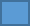 B.DANE LOKALU OBJĘTEGO DOFINANSOWANIEMB.DANE LOKALU OBJĘTEGO DOFINANSOWANIEMB.DANE LOKALU OBJĘTEGO DOFINANSOWANIEMB.1. Adres lokaluB.2. Nr działkiB.3. Nr księgi wieczystejB.4. Właściciel (Właściciele) lokaluB.5. Obecny rodzaj ogrzewania wraz ze stosowanym paliwemCzy w lokalu prowadzona jest działalność gospodarcza na powierzchni powyżej 30%?TakNieC. INFORMACJE O PRZEDSIĘWZIĘCIU (OPIS)C. INFORMACJE O PRZEDSIĘWZIĘCIU (OPIS)C.1. Planowana data rozpoczęcia przedsięwzięcia (dd/mm/rrrr)C.2. Planowana data zakończenia przedsięwzięcia (dd/mm/rrrr)C.3. Dokumentacja projektowaC.4. Instalowane źródło ciepłaC.5. Instalacja centralnego ogrzewania oraz/lub instalacja ciepłej wody użytkowejC.6. Wentylacja mechaniczna z odzyskiem ciepłaC.7. Stolarka okienna w lokalu mieszkalnymC.8. Stolarka drzwiowa w lokalu mieszkalnymDATA I PODPIS WNIOSKODAWCYDATA I PODPIS WNIOSKODAWCY